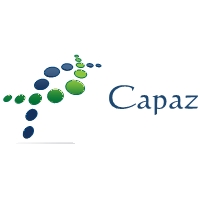 Capaz Staffing Services Pvt LtdEmail: hr@capazsspl.comNationalityPosition applying forFull Legal NameSkype IDContact NoEmail IDDate of Birth (MM/DD/YY)Education AttainmentUniversityYear of PassingGPATotal Years of ExperienceCurrent IndustryCurrent CompanyCurrent Work Location